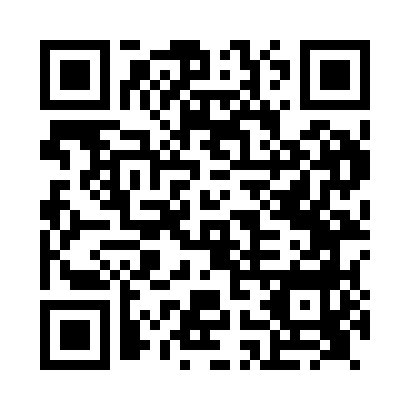 Prayer times for Glasson, Cumbria, UKWed 1 May 2024 - Fri 31 May 2024High Latitude Method: Angle Based RulePrayer Calculation Method: Islamic Society of North AmericaAsar Calculation Method: HanafiPrayer times provided by https://www.salahtimes.comDateDayFajrSunriseDhuhrAsrMaghribIsha1Wed3:235:341:116:228:4911:002Thu3:225:321:116:238:5111:013Fri3:215:301:116:248:5311:024Sat3:195:281:116:258:5511:035Sun3:185:261:116:278:5711:046Mon3:175:241:116:288:5811:057Tue3:165:221:116:299:0011:068Wed3:155:201:106:309:0211:079Thu3:145:181:106:319:0411:0710Fri3:135:161:106:329:0611:0811Sat3:125:141:106:339:0811:0912Sun3:125:121:106:349:0911:1013Mon3:115:101:106:359:1111:1114Tue3:105:091:106:369:1311:1215Wed3:095:071:106:379:1511:1316Thu3:085:051:106:389:1611:1417Fri3:075:041:106:399:1811:1418Sat3:065:021:106:409:2011:1519Sun3:065:001:116:419:2111:1620Mon3:054:591:116:429:2311:1721Tue3:044:571:116:439:2511:1822Wed3:034:561:116:449:2611:1923Thu3:034:541:116:459:2811:2024Fri3:024:531:116:469:2911:2025Sat3:024:521:116:469:3111:2126Sun3:014:511:116:479:3211:2227Mon3:004:491:116:489:3411:2328Tue3:004:481:116:499:3511:2329Wed2:594:471:116:509:3711:2430Thu2:594:461:126:519:3811:2531Fri2:584:451:126:519:3911:26